ПРОЕКТО     ходатайстве     перед   Главой    ЧувашскойРеспублики о назначении членов  комиссии  попроведению конкурса на замещение должностиглавы        администрации        Шемуршинского муниципального округа Чувашской Республики	В соответствии  с Федеральным законом от 06 октября  2003 г. № 131-ФЗ «Об общих принципах организации местного самоуправления в Российской Федерации», Законом Чувашской Республики от 29 марта 2022 г. № 29 «О преобразовании муниципальных образований Шемуршинского  района Чувашской Республики и о внесении изменений в Закон Чувашской Республики «Об установлении границ муниципальных образований Чувашской Республики и наделении их статусом городского, сельского поселения, муниципального района и городского округа»,Собрание депутатов Шемуршинского муниципального округаЧувашской Республики решило:1. Ходатайствовать перед Главой Чувашской Республики о назначении членов комиссии для проведения конкурса на замещение должности главы администрации Шемуршинского муниципального округа Чувашской Республики  от органов Государственной власти Чувашской Республики в количестве 4 человек.2. Настоящее решение вступает в силу после его подписания.ЧЁВАШ РЕСПУБЛИКИШЁМЁРШЁ МУНИЦИПАЛЛĂ ОКРУГЕ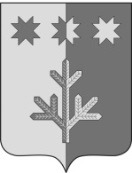 ЧУВАШСКАЯ РЕСПУБЛИКАШЕМУРШИНСКИЙМУНИЦИПАЛЬНЫЙ ОКРУГШЁМЁРШЁ МУНИЦИПАЛЛĂ ОКРУГĔН ДЕПУТАТСЕН ПУХĂВĚЙЫШĂНУ«___»___________20     №____Шёмёршё ял.СОБРАНИЕ ДЕПУТАТОВШЕМУРШИНСКОГОМУНИЦИПАЛЬНОГО ОКРУГАРЕШЕНИЕ «29» сентября 2022 № 1.20село ШемуршаПредседатель Собрания депутатов Шемуршинского муниципального округа Чувашской Республики                                                                         